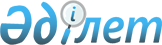 Ақылы қоғамдық жұмыстарды ұйымдастыру туралы
					
			Күшін жойған
			
			
		
					Қарағанды облысы Қарқаралы ауданы әкімдігінің 2010 жылғы 11 қаңтардағы N 1 қаулысы. Қарағанды облысы Қарқаралы ауданының Әділет басқармасында 2010 жылғы 02 ақпанда N 8-13-76 тіркелді. Күші жойылды - Қарағанды облысы Қарқаралы ауданының әкімдігінің 2010 жылғы 28 желтоқсандағы N 409 қаулысымен      Ескерту. Күші жойылды - Қарағанды облысы Қарқаралы ауданының әкімдігінің 2010.12.28 N 409 қаулысымен.

      Қазақстан Республикасының 2001 жылғы 23 қаңтардағы "Қазақстан Республикасындағы жергілікті мемлекеттік басқару және өзін-өзі басқару туралы" Заңына, Қазақстан Республикасының 2001 жылғы 23 қаңтардағы "Халықты жұмыспен қамту туралы" Заңына, Қазақстан Республикасы Үкіметінің 2001 жылғы 19 маусымдағы "Халықты жұмыспен қамту туралы" Қазақстан Республикасының 2001 жылғы 23 қаңтардағы Заңын іске асыру жөніндегі шаралар туралы" N 836 Қаулысына сәйкес Қарқаралы ауданының әкімдігі ҚАУЛЫ ЕТЕДІ:



      1. 2010 жылы қоса беріліп отырған ұйымдардың тізбелері және жұмыссыздар үшін ұйымдастырылатын қоғамдық жұмыстардың түрлері бекітілсін.



      2. "Қарқаралы ауданының жұмыспен қамту және әлеуметтік бағдарламалары бөлімі" мемлекеттік мекемесі жұмыссыздарды қоғамдық жұмыстарға жібергенде осы қаулыны басшылыққа алсын.



      3. Тізбеде белгіленген ұйымдар мен "Қарқаралы ауданының жұмыспен қамту және әлеуметтік бағдарламалары бөлімі" мемлекеттік мекемесінің арасында, қолданыстағы заңнамаға сәйкес жасасқан қоғамдық жұмыстарды орындау шартында көрсетілген шарттар бойынша қоғамдық жұмыстарды ұйымдастыру жасалсын.



      4. "Қарқаралы ауданының қаржы бөлімі" мемлекеттік мекемесі 451-002-100 "Қоғамдық жұмыстар" бюджеттік бағдарламасы бойынша қаржыландыруды жүзеге асырсын.



      5. Қарқаралы ауданы әкімдігінің 2009 жылғы 3 наурыздағы "Ақылы қоғамдық жұмыстарды ұйымдастыру туралы" N 40 Қаулысының (Қарқаралы ауданының Әділет басқармасында 2009 жылдың 1 сәуірінде N 8-13-60 болып тіркелген, 2009 жылдың 4 сәуірінде "Қарқаралы" газетінің N 24-25 жарияланған) күші жойылды деп танылсын.



      6. Осы қаулының орындалуына бақылау жасау аудан әкімінің орынбасары С. Дюсетаевқа жүктелсін.



      7. Осы қаулы алғаш рет ресми жарияланған күннен бастап он күнтізбелік күн өткен соң қолданысқа енгізіледі және 2010 жылдың 1 қаңтарынан бастап туындаған қатынастарға қолданылады.      Аудан әкімі                                Н. Омарханов

Қарқаралы ауданы әкімдігінің

2010 жылдың 11 қаңтарындағы N 1

Қаулысына қосымша

2010 жылы жұмыссыздар үшін ұйымдастырылатын қоғамдық жұмыстардың түрлері мен ұйымдардың тізбесі      Ескерту. Қосымшаға өзгерту енгізілді - Қарағанды облысы Қарқаралы ауданы әкімдігінің 2010.04.27 N 134 (қолданысқа енгізілу тәртібін 3-тармақтан қараңыз) қаулысымен.
					© 2012. Қазақстан Республикасы Әділет министрлігінің «Қазақстан Республикасының Заңнама және құқықтық ақпарат институты» ШЖҚ РМК
				N р/нҰйымның атауыЖұмыс түрлеріАдамның саныҚаржыландыру сомасы (мың теңге)1"Қарқаралы қаласы әкімінің аппараты" мемлекеттік мекемесіҚала аумағын, елді мекендерді тазарту, көгалдандыруға және санитарлық тазалық сақтау702349,32"Қарқаралы ауданы әкімінің аппараты" мемлекеттік мекемесіІс-қағаздарды реттеу284,03"Қарқаралы ауданының жұмыспен қамту және әлеуметтік бағдарламалар бөлімі" мемлекеттік мекемесіМұрағатқа тапсыруға іс-қағаздарды реттеу, әлеуметтік көмекті алуға үміттенген азаматтардың материалдық жағдайын тексеру6225,04"Қарқаралы ауданының білім беру, спорт және дене шынықтыру бөлімі" мемлекеттік мекемесіІс-қағаздарды реттеу142,05"Қарқаралы ауданының ішкі істер бөлімі" мемлекеттік мекемесіІс-қағаздарды реттеу16561,16"Қазақстан Республикасы Ауыл шаруашылығы министрлігі Агроөнеркәсіптік кешендегі мемлекеттік инспекция комитетінің Қарқаралы аудандық аумақтық инспекциясы" мемлекеттік мекемесіІс-қағаздарды реттеу284,07"Қарқаралы қаласының балалар және жасөспірімдер орталығы" мемлекеттік мекемесіЖасөспірімдермен жұмыс жасау5210,08"Қарқаралы ауданының статистика бөлімі" мемлекеттік мекемесіІс-қағаздарды реттеу142,09"Қарағанды облысы бойынша қылмыстық-атқару жүйесі комитетінің басқармасы" мемлекеттік мекемесіІс-қағаздарды реттеу284,010"Қарқаралы ауданының ауыл шаруашылығы бөлімі" мемлекеттік мекемесіІс-қағаздарды реттеу284,011"Мемлекеттік ұлттық табиғат паркі" мемлекеттік мекемесіАймақтық экологиялық сауқтандыру, көгалдандыру, ағаш отырғызу жұмыстары284,012"Қарқаралы ауданының қорғаныс істері жөніндегі бөлімі" мемлекеттік мекемесіҚарулы күштері қатарына шақыру бойынша тұрғындармен жұмыс жасау, шақыру қағазын тарату4168,013"Қарқаралы ауданының салық басқармасы" мемлекеттік мекемесіТұрғындармен жұмыс жасау, көлікке және мүлікке салық төлеу түбіртектерін, хабарламаларын тарату5210,014Қарағанды облысы соттар әкімшісінің Қарқаралы аумақтық сот орындаушылар учаскесіШақыру қағазын тарату, іс-қағаздарын реттеу3127,015Қарқаралы ауданының прокуратурасыІс-қағаздарын реттеу284,016"Казпошта" акционерлік қоғамның аудандық пошта торабыІс-қағаздарын реттеу284,017"Қарқаралы ауданының мемлекеттік мұрағаты" мемлекеттік мекемесіІс-қағаздарын реттеу3127,018"Қарқаралы тарихи-өлкетану мұражайы" коммуналдық мемлекеттік қазынашылық кәсіпорныІс-қағаздарын реттеу142,019Қарқаралы орталық кітапханаІс-қағаздарын реттеу142,020Қарқаралы аудандық балалар кітапханасыІс-қағаздарын реттеу142,021"Қарқаралы ауданының мәдениет және тілдерді дамыту бөлімі" мемлекеттік мекемесіІс-қағаздарын реттеу142,022"Қарқаралы ауданының әділет басқармасы" мемлекеттік мекемесіІс-қағаздарын реттеу3127,023Қарқаралы ауданының сотыШақыру қағазын тарату, іс-қағаздарын реттеу4167,024"Мемлекеттік зейнетақы тағайындау және төлеу орталығы" мемлекеттік мекемесіМұрағатқа тапсыруға іс-қағаздарды реттеу3127,025"Егіндібұлақ селолық округі әкімінің аппараты" мемлекеттік мекемесіАуыл аумағын тазарту, көгалдандыру301000,626"Қарағайлы кенті әкімінің аппараты" мемлекеттік мекемесіАуыл аумағын тазарту, көгалдандыру20470,027"Абай селолық округі әкімінің аппараты" мемлекеттік мекемесіАуыл аумағын тазарту, көгалдандыру6225,028"Қ. Аманжолов селолық округі әкімінің аппараты" мемлекеттік мекемесіАуыл аумағын тазарту, көгалдандыру8358,029"Балқантау селолық округі әкімінің аппараты" мемлекеттік мекемесіАуыл аумағын тазарту, көгалдандыру6225,030"Бақты селолық округі әкімінің аппараты" мемлекеттік мекемесіАуыл аумағын тазарту, көгалдандыру6225,031"Бесоба селолық округі әкімінің аппараты" мемлекеттік мекемесіАуыл аумағын тазарту, көгалдандыру6225,032"Жанатоған селолық округі әкімінің аппараты" мемлекеттік мекемесіАуыл аумағын тазарту, көгалдандыру6225,033"Қайнарбұлақ селолық округі әкімінің аппараты" мемлекеттік мекемесіАуыл аумағын тазарту, көгалдандыру6225,034"Қаракөл селолық округі әкімінің аппараты" мемлекеттік мекемесіАуыл аумағын тазарту, көгалдандыру6225,035"Қаршығалы селолық округі әкімінің аппараты" мемлекеттік мекемесіАуыл аумағын тазарту, көгалдандыру6225,036"Қоянды ауылдық округі әкімінің аппараты" мемлекеттік мекемесіАуыл аумағын тазарту, көгалдандыру6225,037"Қырғыз селолық округі әкімінің аппараты" мемлекеттік мекемесіАуыл аумағын тазарту, көгалдандыру6225,038"М. Мамыраев ауылдық округі әкімінің аппараты" мемлекеттік мекемесіАуыл аумағын тазарту, көгалдандыру8358,039"Мәди селолық округі әкімінің аппараты" мемлекеттік мекемесіАуыл аумағын тазарту, көгалдандыру6225,040"Н. Әбдіров селолық округі әкімінің аппараты" мемлекеттік мекемесіАуыл аумағын тазарту, көгалдандыру8358,041"Н. Нұрмақов ауылдық округі әкімінің аппараты" мемлекеттік мекемесіАуыл аумағын тазарту, көгалдандыру6225,042"Тәттімбет ауылдық округі әкімінің аппараты" мемлекеттік мекемесіАуыл аумағын тазарту, көгалдандыру6225,043"Тегісшілдік селолық округі әкімінің аппараты" мемлекеттік мекемесіАуыл аумағын тазарту, көгалдандыру6225,044"Темірші селолық округі әкімінің аппараты" мемлекеттік мекемесіАуыл аумағын тазарту, көгалдандыру6225,045"Томар селолық округі әкімінің аппараты" мемлекеттік мекемесіАуыл аумағын тазарту, көгалдандыру6225,046"Угар селолық округі әкімінің аппараты" мемлекеттік мекемесіАуыл аумағын тазарту, көгалдандыру6225,047"Шарықты селолық округі әкімінің аппараты" мемлекеттік мекемесіАуыл аумағын тазарту, көгалдандыру6225,048"Ынталы селолық округі әкімінің аппараты" мемлекеттік мекемесіАуыл аумағын тазарту, көгалдандыру6225,0БарлығыБарлығыБарлығы33012058,0